Name of Journal: World Journal of Gastrointestinal EndoscopyManuscript NO: 76156Manuscript Type: LETTER TO THE EDITORTexture and color enhancement imaging for detecting colorectal adenomas: Good, but not good enoughWang Y et al. TXI for colorectal adenomasYing Wang, Chen-Yu Sun, Lowe Scott, Dan-Dan Wu, Xia ChenYing Wang, Dan-Dan Wu, South District of Endoscopic Center, The First Affiliated Hospital of USTC, Division of Life Sciences and Medicine, University of Science and Technology of China, Hefei 230001, Anhui Province, ChinaChen-Yu Sun, AMITA Health Saint Joseph Hospital Chicago, Chicago, IL 60657, United StatesLowe Scott, College of Osteopathic Medicine, Kansas City University, Kansas City, KS 64106, United StatesXia Chen, Department of Nursing, The First Affiliated Hospital of USTC, Division of Life Sciences and Medicine, University of Science and Technology of China, Hefei 230001, Anhui Province, ChinaAuthor contributions: Wang Y and Chen X conceived and designed the study; Wang Y, Sun CY, Lowe S, Wu DD, and Chen X participated in drafting and critical revision of the manuscript; all authors approved the final version of the manuscript.Corresponding author: Xia Chen, MSN, RN, Associate Chief Nurse, Department of Nursing, The First Affiliated Hospital of USTC, Division of Life Sciences and Medicine, University of Science and Technology of China, No. 17 Lujiang Road, Hefei 230001, Anhui Province, China. 1569265542@qq.comReceived: March 4, 2022Revised: April 23, 2022Accepted: June 15, 2022Published online: July 16, 2022AbstractTexture and color enhancement imaging (TXI) has been developed as a novel image-enhancing endoscopy. However, the effectiveness of TXI detecting adenomas is inferior to narrow band imaging. Thus, future studies will need to focus on investigating the feasibility of such combination in clinical settings in order to provide patients with more accurate diagnoses.Key Words: White light imaging; Texture and color enhancement imaging; Narrow band imaging; Colorectal adenomas©The Author(s) 2022. Published by Baishideng Publishing Group Inc. All rights reserved.Citation: Wang Y, Sun CY, Scott L, Wu DD, Chen X. Texture and color enhancement imaging for detecting colorectal adenomas: Good, but not good enough. World J Gastrointest Endosc 2022; 14(7): 471-473URL: https://www.wjgnet.com/1948-5190/full/v14/i7/471.htm DOI: https://dx.doi.org/10.4253/wjge.v14.i7.471Core Tip: Texture and color enhancement imaging (TXI) is designed to enhance three image factors in white light imaging (texture, brightness, and color) in order to clearly define subtle tissue differences. Latest articles reported that TXI may likely contribute to the detection of early gastric cancer. Notably, the synergistic added value of TXI and near-focus mode was discovered during saline-immersion endoscopic submucosal dissection by improving submucosal space visibility. As the authors put it, the effectiveness of TXI detecting adenomas is inferior to narrow band imaging.TO THE EDITORWith great curiosities, we examined the article “Texture and color enhancement imaging in magnifying endoscopic evaluation of colorectal adenomas” recently published by Toyoshima et al[1]. In this study, a total of sixty-one consecutive adenomas with completed white light imaging (WLI), texture and color enhancement imaging (TXI), narrow band imaging (NBI), and chromoendoscopy (CE) were investigated. In the present study, the visibility score for tumor margin of TXI was significantly higher than that of WLI, but lower than that of NBI. Additionally, TXI had a higher visibility score for the vessel as well as surface pattern of the JNET classification than WLI and CE, but a lower visibility score than NBI.To detect colorectal polyp and gastric cancer, endoscopy with WLI is currently the gold standard. However, the accuracy of WLI for detecting early lesions in both the colorectal and gastric regions is yet to be established[2]. Meanwhile, TXI was proposed as a new image enhancement technology to resolve these drawbacks by Sato[3]. To avoid losing subtle tissue differences, TXI is designed to enhance the three imaging factors in WLI (texture, brightness, and color). According to recent publications, it has been suggested that TXI may likely contribute to the increased detection rate of early gastric cancer[4]. Moreover, a significant synergistic value of TXI and near-focus mode was discovered during endoscopic submucosal dissection performed in saline-immersion by improving the visibility of submucosal spaces[5]. In a study by Nishizawa et al[6], WLI, TXI, NBI, and chromoendoscopy were performed on twenty-nine patients with serrated polyps. Similarly, the authors indicated that TXI provided higher degree of clarity in visualization for the detection of serrated, colorectal polyps, as well as sessile serrated lesions.It is noteworthy that Toyoshima et al[1] concluded that the effectiveness of TXI detecting adenomas is inferior to NBI under certain circumstances. Furthermore, TXI could also be combined with other optical image enhancement technology such as NBI, since TXI is implemented entirely in the chain of endoscopic image processing. Finally, it is suggested that future researches should focus on investigating the feasibility of such combination in clinical settings in order to provide patients with more accurate diagnoses.REFERENCES1 Toyoshima O, Nishizawa T, Yoshida S, Yamada T, Odawara N, Matsuno T, Obata M, Kurokawa K, Uekura C, Fujishiro M. Texture and color enhancement imaging in magnifying endoscopic evaluation of colorectal adenomas. World J Gastrointest Endosc 2022; 14: 96-105 [PMID: 35316981 DOI: 10.4253/wjge.v14.i2.96]2 Choi KS, Jun JK, Park EC, Park S, Jung KW, Han MA, Choi IJ, Lee HY. Performance of different gastric cancer screening methods in Korea: a population-based study. PLoS One 2012; 7: e50041 [PMID: 23209638 DOI: 10.1371/journal.pone.0050041]3 Sato T. TXI: Texture and Color Enhancement Imaging for Endoscopic Image Enhancement. J Healthc Eng 2021; 2021: 5518948 [PMID: 33880168 DOI: 10.1155/2021/5518948]4 Waki K, Kanesaka T, Michida T, Ishihara R, Tanaka Y. Improved visibility of early gastric cancer by using a combination of chromoendoscopy and texture and color enhancement imaging. Gastrointest Endosc 2022; 95: 800-801 [PMID: 34971670 DOI: 10.1016/j.gie.2021.12.016]5 Lemmers A, Bucalau AM, Verset L, Devière J. Pristine submucosal visibility using Texture and Color Enhancement Imaging during saline-immersion rectal endoscopic submucosal dissection. Endoscopy 2022; 54: E310-E311 [PMID: 34243201 DOI: 10.1055/a-1524-1298]6 Nishizawa T, Toyoshima O, Yoshida S, Uekura C, Kurokawa K, Munkhjargal M, Obata M, Yamada T, Fujishiro M, Ebinuma H, Suzuki H. TXI (Texture and Color Enhancement Imaging) for Serrated Colorectal Lesions. J Clin Med 2021; 11 [PMID: 35011860 DOI: 10.3390/jcm11010119]FootnotesConflict-of-interest statement: All authors have no conflict(s) of interest to declare in relation to this manuscript.Open-Access: This article is an open-access article that was selected by an in-house editor and fully peer-reviewed by external reviewers. It is distributed in accordance with the Creative Commons Attribution NonCommercial (CC BY-NC 4.0) license, which permits others to distribute, remix, adapt, build upon this work non-commercially, and license their derivative works on different terms, provided the original work is properly cited and the use is non-commercial. See: https://creativecommons.org/Licenses/by-nc/4.0/Provenance and peer review: Unsolicited article; Externally peer reviewed.Peer-review model: Single blindPeer-review started: March 4, 2022First decision: April 13, 2022Article in press: June 15, 2022Specialty type: Gastroenterology and hepatologyCountry/Territory of origin: ChinaPeer-review report’s scientific quality classificationGrade A (Excellent): 0Grade B (Very good): BGrade C (Good): 0Grade D (Fair): DGrade E (Poor): 0P-Reviewer: Muguruma N, Japan; Nishizawa T, Japan S-Editor: Liu JH L-Editor: A P-Editor: Liu JH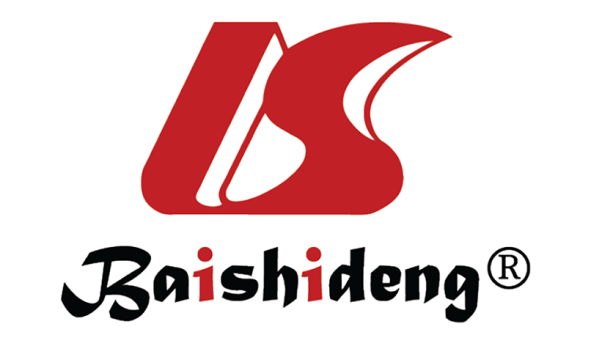 Published by Baishideng Publishing Group Inc7041 Koll Center Parkway, Suite 160, Pleasanton, CA 94566, USATelephone: +1-925-3991568E-mail: bpgoffice@wjgnet.comHelp Desk: https://www.f6publishing.com/helpdeskhttps://www.wjgnet.com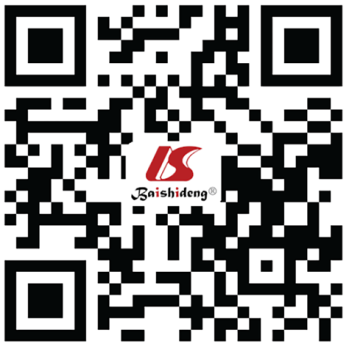 © 2022 Baishideng Publishing Group Inc. All rights reserved.